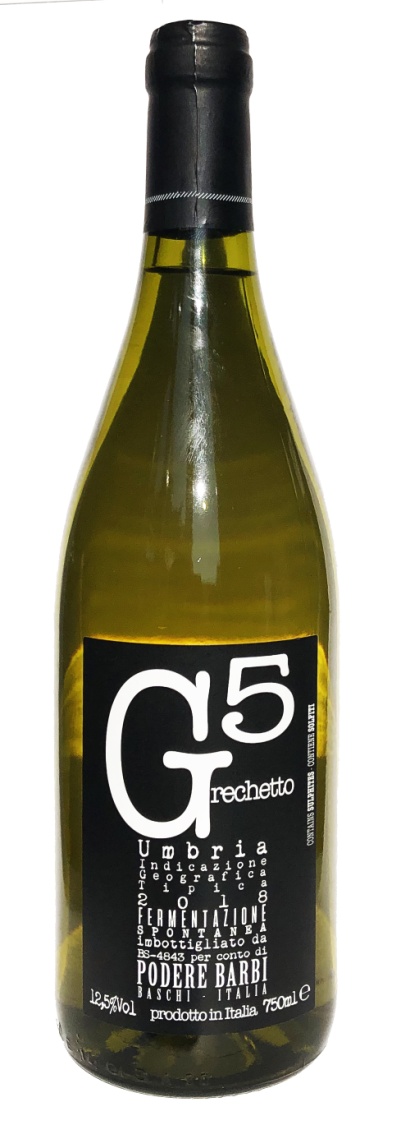 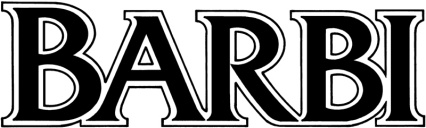 Tenuta in Baschi GRECHETTO UMBRIA IGT 2019TYPE OF WINE: structured white wineTHE GRAPE:  100% Grechetto G 5VINIFICATION: the fermentation develops spontaneously in stainless steel vats, with no yeasts added,  at controlled temperature ALCOHOL: 13.5 % by volumeTOTAL ACIDITY: 6.15 ‰COLOUR:  straw yellow  with  golden reflectionsBOUQUET: fragrant, intense , with remarkable delicacy and notes of citrus TASTE: mineral, with good structure and pleasantly fresh COMBINATIONS:  excellent with  seafood appetisers, soups, first courses and soft cheeseCONSUMPTION:  evolves optimally for 2-3 years POURING TEMPERATURE: 10°-12°CFORMAT:  750 ml 